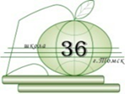 ДЕПАРТАМЕНТ ОБРАЗОВАНИЯ АДМИНИСТРАЦИИ ГОРОДА ТОМСКА
Муниципальное автономное общеобразовательное учреждение
средняя общеобразовательная школа № 36 г. Томска
 структурное подразделение - дошкольное отделениеФормирование элементарных математических представлений в подготовительной к школе группе с использованием развивающей программы «Игры маленького гения»Тема: «Где, сколько»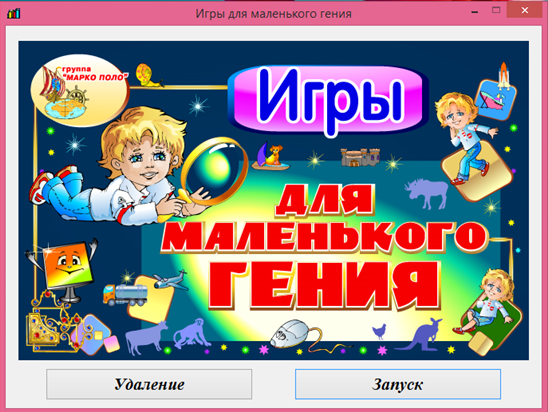 Описание опыта работыБевзенко О.А.  гр. «Августинка»Занятие по теме «Больше. Меньше. Равно», работа в рабочей тетради, закрепление темы с использованием развивающей программы «Игры маленького гения», тема: «Где сколько».Цель: Сформировать представления о знаках « <, >,=». Умение использовать их для записи  результата сравнения по количеству групп предметов с помощью составления пар, закрепить умение определять на предметной основе,  в какой группе количество предметов больше (меньше) и на сколько;Приоритетная образовательная область: «Познавательное развитие» - «Формирование элементарных математических представлений».Интеграция образовательных областей:познавательное развитие;речевое развитие;физическое развитие;социально-коммуникативное развитие.Задачи:Закреплять умение соотносить цифры с количеством предметов;Закрепить навыки прямого и порядкового счета (в пределах 10), понятие порядкового значения числа и порядковых отношений; Уточнить знание вопросов: «Сколько? », «Какой? », «Который? »;
Развивать логическое мышление; Воспитывать чувство взаимопомощи, смекалку, любознательность, умение работать в коллективе;
5.  Создать хорошее настроение, желание заниматься, узнавать что-то новое, интересное.Методы и приемы:- наглядный: сюжетные картинки «Зимний лес», упражнение на интерактивной доске по теме «Сказочное превращение»- словесный: беседа; анализ; подведение итогов- практический метод: Расставить знаки больше, меньше, равно так, чтобы получились верные равенстваОрганизационный момент:  (Дети на ковре)Игра «Отгадай загадку»1.Сколько носов у трех котов?
2. Сколько ушей у двух мышей?
3. Сколько пальцев на одной руке?
4. Какой сегодня день недели?
5. Какое сейчас время года?
6. На крыльце сидит щенок, греет свой пушистый бок, прибежал еще один и уселся рядом с ним. Сколько стало щенят?
7. Сколько углов в треугольнике?Основная часть:Давайте представим, что мы с вами отправляемся в зимний лес.
Что вы видите на картинке. (деревья, снежинки). 
-Сколько деревьев? (6)
- Сколько снежинок? (6)
-Что можно сказать про деревья и снежинки? (их поровну).
-Какой знак поставим между цифрами (=)
-Давайте прочитаем запись.
- А вот и другие снежинки нам встретились. Сколько снежинок на этой картинке?(7). А сколько деревьев? (3).
-Что мы теперь можем сказать про снежинки и деревья? (снежинок больше, чем деревьев)
- Как же мы теперь запишем сравнение? Мы не можем воспользоваться знаком =. (Ответы детей)
- Нужен новый знак. В математике этот знак называется больше  >.
- На что похож этот знак (Ответы)
- Острым концом значок всегда показывает на меньшее число.
Ставим знак и читаем надпись.
- А теперь давайте сравним эти числа. (2…3, 4…6)
Фронтальная работа на доске с обсуждением.
- Посмотрите, как правильно пишется знак
- Начинаем с левого верхнего угла, проводим линию до середины противоположной стороны и дальше ведем линию к левому нижнему углу.
Показ одновременно с объяснением.
Аналогично в другую сторону Работа в тетрадях:-Как вы думаете, что нужно сделать в задании под буквой «Б»? (сравнить в первом случае количество точек в квадратах, во - втором - числа)
- Поставьте в квадратах нужные знаки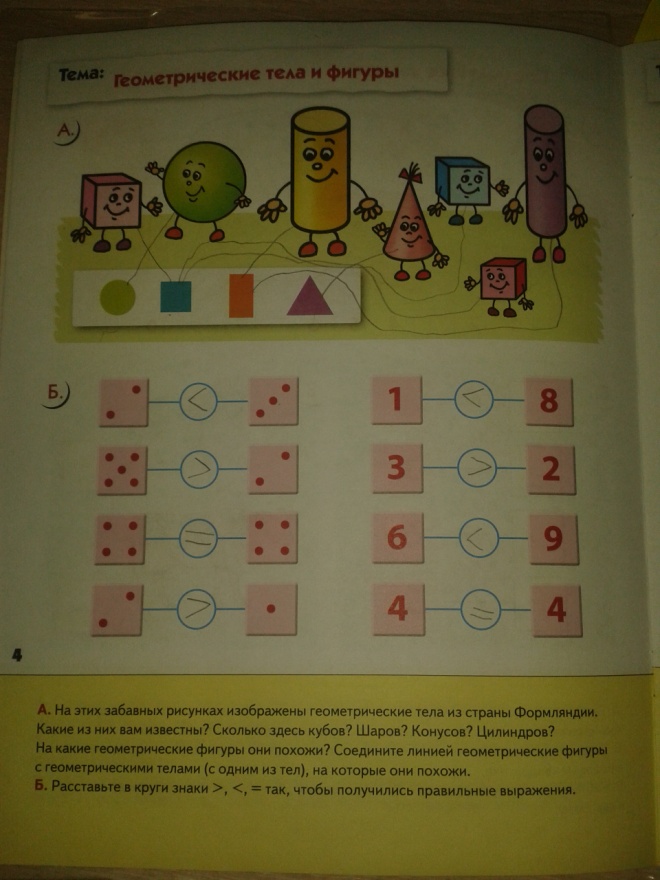 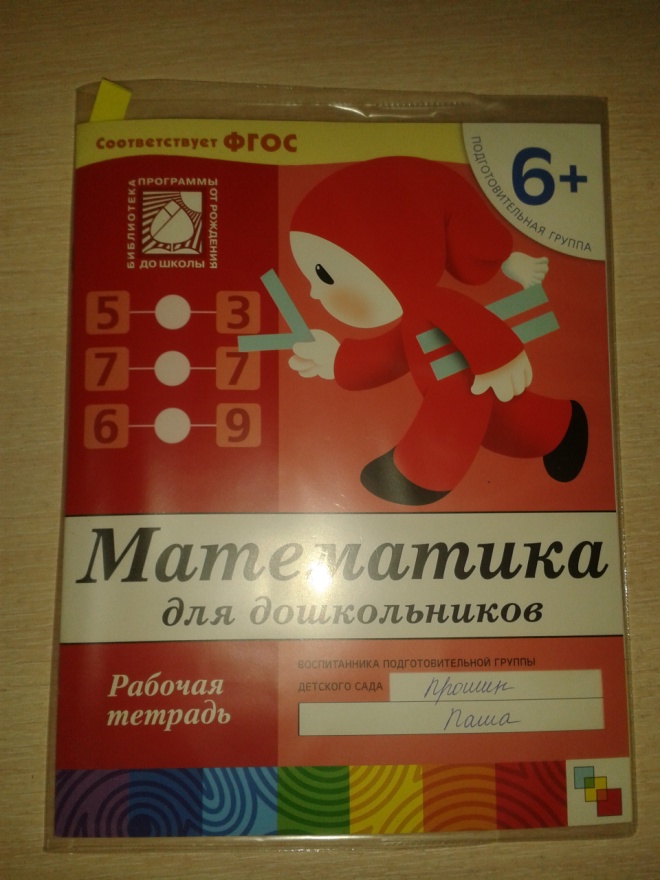 Проверка выполненного задания.
- Поднимите руку, кто не сделал ни одной ошибки. Молодцы!ФизминуткаМы считали, мы считали,
А теперь тихонько встали.
Раз – присели, два – нагнулись,
На носочках потянулись.Руки ставим на бочок:
На носочках скок, скок, скок.
А теперь все тихо сели,
Продолжаем наш урок.Закрепление материала по  теме с помощью ИКТ:Дети закрепили материал в игровой форме. Сама программа оценивала их результат – правильно или нет ребёнок выполнил задание! И это было большим стимулом работать внимательнее, обдумывать свой выбор.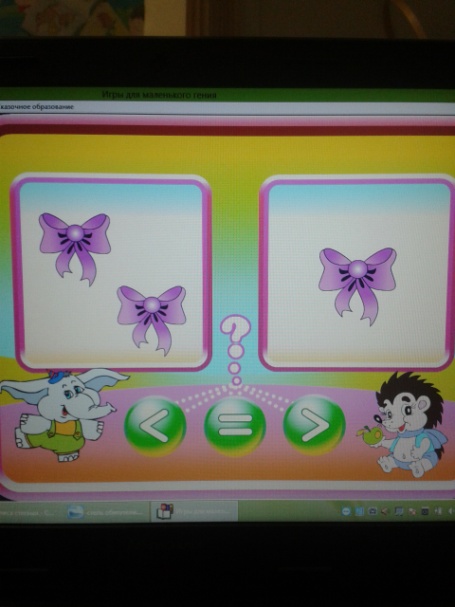 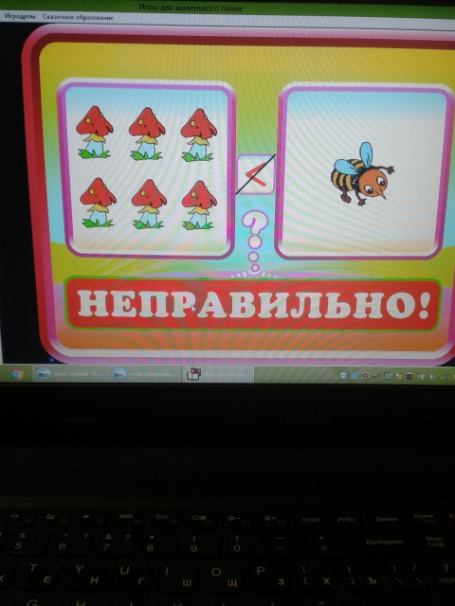 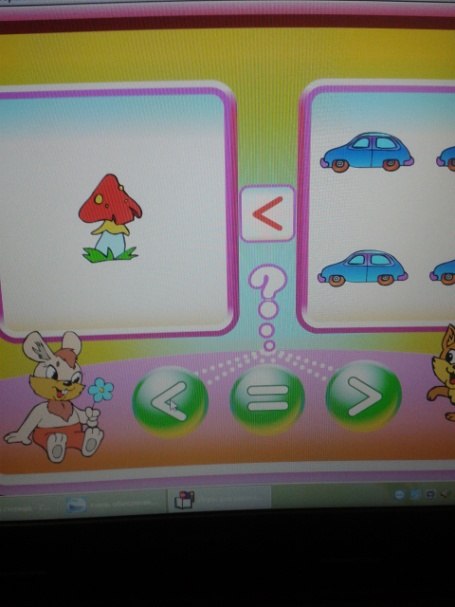 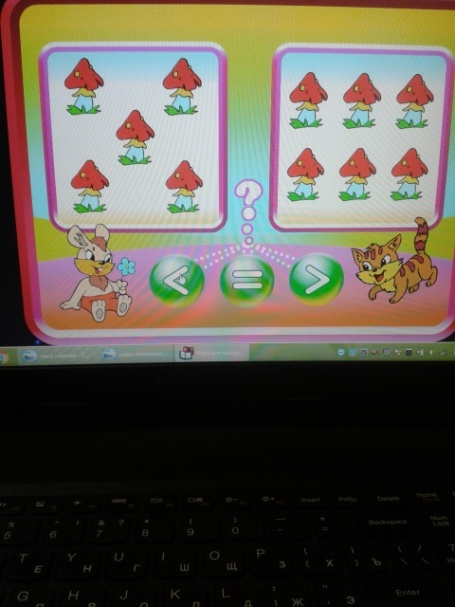 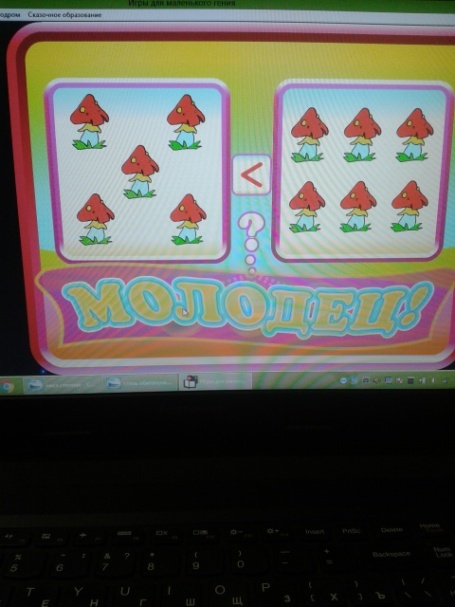 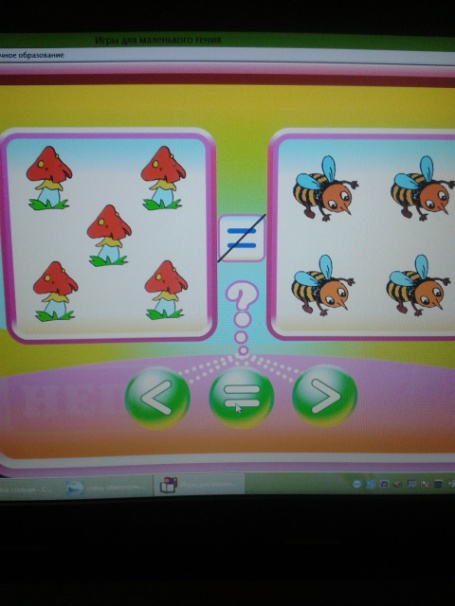 Итог
- С какими знаками мы сегодня познакомились? (больше, меньше, равно)
-Для чего нужны эти знаки ? (для сравнения чисел)
- На какое число показывает знак больше или меньше острым концом? (на меньшее)
-На этом наше занятие закончено.